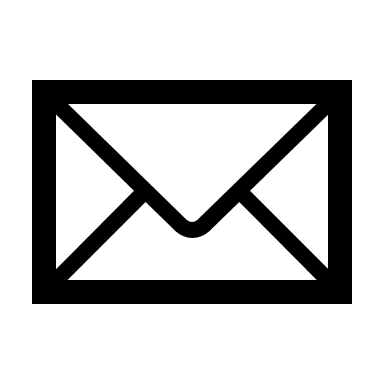 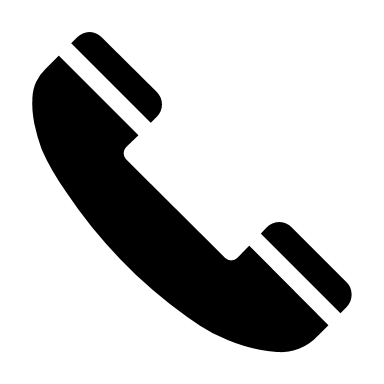 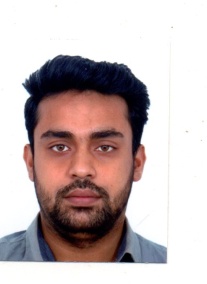 Professional SummaryOrganized and motivated Civil Supervisor utilizes exceptional engineering and analytical abilities combined with strong leadership skills.As a candidate offers excellent writing skills and good interpersonal and verbal communication abilities.Has a Bachelor's Degree in Civil Engineering and have Civil Supervisor experience.Core StrengthExcellent written communication skillsFast learner and hard workerAttention to DetailResult OrientedExtensive knowledge of all phases of infrastructure projects and managementGood interpersonal and oral communication skillsUnderstanding of cost control implementation and bringing teams togetherAble to collaborate effectively with construction managers project managers and engineersAbove-average understanding of safety regulations rules and practicesExcellent monitoring of safety and workmanship practicesSound knowledge in MS office suites and report WritingCost Controller, Resource Allocation &Management, and Material Utilization.Career AccomplishmentsAdditional Certifications/TrainingProficient user of AutoCAD Civil 3D and Micro Station AutoCAD, Staad Pro.Attended Summer Training Camp   involving roadway designs and improvements, solutions easing traffic congestion and replacement of deteriorating bridges.Handled cost-of-materials estimations, report and document tracking, project documentation, on-site project visits, invoice/agreement verification and building permit applications.Gained experience in blueprint reading, as well as preparation of maps and plansInternshipCIVIL ENGINEERING INDUSTRIAL INTERNSHIP(CEII) Training by EXPERTS HUB Industry Skill Development Center-Bangalore India - Jan 2016Areas :Advanced Structural Engineering and AnalysisWork Experience  (total   2  year) :          Roles & ResponsibilitySite execution & labor managementAccounts handling &Microsoft projects knowledgeAssisting in surveying to layout installationsEstablishments of reference pointsGrades and elevation to guide construction including Soil testing and strength of foundation concrete and steel.Personal Details Visa Status: Employment Visa Further Details can be furnished upon requestLevelInstitutionPassed out YearB.E. (Civil Engineering)Dayanand Sagar  College of Engineering -Visvesvaraya Technical University, Bangalore, India201612th (Science)MVM Public School, Assam, India                         200910th MVM Public School, Assam, India2007Srl noName of Organisation where workedPeriod of Work /workingNature of workReasons for leaving1M/s LA ENTERPRISE-Assam –India((an approved of the State Govt& Central Government of India as Suppliers & Contractor)01-01-2016To31-01-2017as Graduate Civil Engineer TraineeAssisting the Assistant/Senior Engineers in executing the piling works in state owned PWD buildings(client)For better scope of work  2M/s Ground Force Foundation LLC-Dubai -UAE02-02-2017To October 2017 Site Civil Engineerfor a i) hospital project (client-M/s Saudi German Hospital Group.ii) Water Cooling Plant project (Client –M/S EMAAR ,Dubai)  under Contractor- M/s GROUND FORCE FOUNDATION LLC –DUBAI an esteemed company having expertise in design and construction of geotechnical construction services in terms of ground improvement, Piling and pile testing, and all kinds of shoring works and ground anchors  Job Details: Experience in Piling & Pile Testing,Shoring & Ground Anchors, MICRO PILING, Soil           Mixing, Jet Grouding and Sheet Pile Shoring. Also experience with different Machineries  & Equipments associated with the above works(From February 2017 till October 2017)3VLM EMIRATES Prestressed Concrete Works (LLC)DUBAI-UAEOctober 2017 to as on dateAs a SITE CIVIL ENGINEERExperience in execution  of high-strength steel strands or bars in pre-stress and post-tensioning, through more efficient usage of construction materials. Also dealing  products from post-tensioning system, slab on grade, ring anchorage for concrete tanks, stay cable for bridges, thread bar, ground anchor for soil retention, grout system, stressing / hydraulic jacks & pump, and testing equipment.(From October 2017 till date)Sister company of M/s Ground Force Foundation LLC-Dubai -UAE